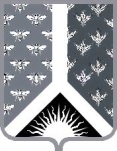 Кемеровская областьНовокузнецкий муниципальный районАдминистрация Новокузнецкого муниципального районаПОСТАНОВЛЕНИЕот 29.11.2019 № 235                                       г. НовокузнецкО внесении изменений в постановление администрации Новокузнецкого муниципального района от 13.02.2019 № 44 «Об утверждении Порядка осуществления внутреннего муниципального финансового контроля и контроля в сфере закупок товаров, работ, услуг для обеспечения муниципальных нужд»В соответствии со статьей 269.2 Бюджетного кодекса Российской Федерации, статьей 99 Федерального закона от 05.04.2013 № 44-ФЗ «О контрактной системе в сфере закупок товаров, работ, услуг для обеспечения государственных и муниципальных нужд», Приказом Казначейства России от 12.03.2018 № 14н «Об утверждении Общих требований к осуществлению органами государственного (муниципального) финансового контроля,  являющимися органами (должностными лицами) исполнительной власти субъектов Российской Федерации (местных администраций), контроля за соблюдением Федерального закона «О контрактной системе в сфере закупок товаров, работ, услуг для обеспечения государственных и муниципальных нужд», руководствуясь статьей 40 Устава муниципального образования «Новокузнецкий муниципальный район»: 1. Внести в постановление администрации Новокузнецкого муниципального района    от 13.02.2019 № 44 «Об утверждении Порядка осуществления внутреннего муниципального финансового контроля и контроля в сфере закупок товаров, работ, услуг для обеспечения муниципальных нужд» следующие изменения:1.1. Абзац второй пункта 1.18 Порядка осуществления внутреннего муниципального финансового контроля и контроля в сфере закупок товаров, работ, услуг для обеспечения муниципальных нужд (далее – Порядок) изложить в новой редакции:«- поручения главы Новокузнецкого муниципального района о проведении проверки, первого заместителя главы Новокузнецкого муниципального района, заместителя главы Новокузнецкого муниципального района по экономике, основанного на поступившей в администрацию Новокузнецкого муниципального района и (или) Совет народных депутатов Новокузнецкого муниципального района информации о нарушении бюджетного законодательства Российской Федерации и иных нормативных правовых актов, регулирующих бюджетные правоотношения, и (или) законодательства Российской Федерации и иных нормативных правовых актов о контрактной системе в сфере закупок товаров, работ, услуг для обеспечения государственных и муниципальных нужд (далее - законодательство Российской Федерации о контрактной системе в сфере закупок);».1.2. Пункт 2.6 Порядка признать утратившим силу.1.3. Пункт 2.10 Порядка изложить в новой редакции:«2.10. В течение года в план контрольной деятельности могут вноситься изменения. Внесение изменений допускается в следующих случаях:- невозможности проведения контрольного мероприятия в связи с ликвидацией или реорганизацией объекта контроля;- дублирования контрольных мероприятий уполномоченного структурного подразделения с контрольными мероприятиями Контрольно-счетной комиссии Новокузнецкого муниципального района в течение срока действия плана контрольной деятельности;- возникновения необходимости изменения объекта проверки в плане контрольной деятельности в результате выявления факта нарушений в ведении финансово-хозяйственной деятельности или осуществлении закупок товаров, работ, услуг для муниципальных нужд в подведомственных учреждениях администрации Новокузнецкого муниципального района.План контрольной деятельности с внесенными изменениями размещается на официальном сайте муниципального образования «Новокузнецкий муниципальный район» в информационно-телекоммуникационной сети «Интернет» в течение 5 рабочих дней со дня его утверждения.».1.4. Пункт 3.3 Порядка изложить в новой редакции:«3.3. В распоряжении администрации Новокузнецкого муниципального района о проведении контрольного мероприятия указываются:- наименование объекта контроля, ИНН;- место нахождения объекта контроля;- место фактического осуществления деятельности объекта контроля;- проверяемый период;- основание проведения контрольного мероприятия;- тема контрольного мероприятия;- фамилии, имена, отчества (последнее – при наличии) уполномоченных лиц Отдела или Управления, в том числе руководителя контрольного мероприятия, а также экспертов, представителей экспертных организаций, привлекаемых к проведению контрольного мероприятия;- срок проведения контрольного мероприятия с указанием даты начала и даты окончания контрольного мероприятия;- перечень основных вопросов, подлежащих изучению в ходе проведения контрольного мероприятия.».1.5. Пункт 4.1 Порядка изложить в новой редакции:«4.1. При проведении контрольного мероприятия руководитель контрольного мероприятия или уполномоченное лицо (в случае проведения контрольного мероприятия одним лицом) должен:- не позднее даты начала проведения контрольного мероприятия вручить руководителю объекта контроля или уполномоченному им лицу копию распоряжения о проведении контрольного мероприятия;- решить организационно-технические вопросы проведения контрольного мероприятия;- в случае продления срока проведения контрольного мероприятия не позднее одного рабочего дня до даты окончания контрольного мероприятия вручить руководителю объекта контроля или уполномоченному им лицу копию распоряжения о продлении срока проведения контрольного мероприятия;- в случае изменения состава уполномоченных лиц вручить руководителю объекта контроля или уполномоченному им лицу копию распоряжения об изменении состава таких уполномоченных лиц.».1.6. Пункт 5.1.3 Порядка изложить в новой редакции:«5.1.3. Срок проведения камеральной проверки не может превышать 20 рабочих дней со дня получения от объекта контроля документов и информации по запросу уполномоченного структурного подразделения.».1.7. Пункт 5.2.4 Порядка изложить в новой редакции:«5.2.4. Срок проведения выездной проверки (ревизии) не может превышать 30 рабочих дней.».        1.8. Пункты 7.3 – 7.6 Порядка признать утратившими силу.        1.9. Абзац второй пункта 7.7 Порядка признать утратившим силу.        1.10. Пункт 9.4 Порядка изложить в новой редакции:        «9.4. В отчете отражается информация о результатах проведения контрольных мероприятий по темам контрольных мероприятий, проверенным объектам контроля и проверяемым периодам. Результаты формируются по видам объектов контроля. К результатам контрольных мероприятий относятся:- наименование объекта контроля;- вид проверки;- тема контрольных мероприятий;- проверяемый период;- объем проверенных средств бюджета района;- характер выявленных нарушений;- количество представлений, предписаний и их исполнение в количественном и (или) денежном выражении, в том числе объем восстановленных (возмещенных) средств по предписаниям и представлениям;- начисленные штрафы в количественном и денежном выражении по видам нарушений в сфере бюджетного законодательства;- количество направленных материалов в правоохранительные органы и сумма предполагаемого ущерба по видам нарушений;- количество направленных уведомлений о применении бюджетных мер принуждения.».1.11. Пункт 9.5 Порядка изложить в новой редакции:«9.5. Результаты проведения контрольных мероприятий размещаются на официальном сайте муниципального образования «Новокузнецкий муниципальный район» в информационно-телекоммуникационной сети «Интернет.».1.12. В абзаце третьем пункта 10.1 Порядка слово «(справками)» исключить.1.13. В абзаце четвертом пункта 10.1 Порядка слово «(справками)» исключить.2. Опубликовать настоящее постановление в Новокузнецкой районной газете «Сельские вести» и разместить на официальном сайте муниципального образования «Новокузнецкий муниципальный район» www.admnkr.ru в сети «Интернет».3. Настоящее постановление вступает в силу со дня, следующего за днем его официального опубликования.4. Контроль за исполнением настоящего постановления возложить на заместителя главы администрации Новокузнецкого муниципального района по экономике                               А.В. Гончарову.Глава Новокузнецкого муниципального  района                                                      А.В. Шарнин                                                                       